КРЕМЕНЧУЦЬКА РАЙОННА РАДАПОЛТАВСЬКОЇ ОБЛАСТІ(сімнадцята сесія сьомого скликання)РІШЕННЯвід «29» грудня 2017 р.        м. КременчукЗ метою підвищення рівня медичного обслуговування населення, впровадження нових підходів щодо організації роботи закладів охорони здоров’я та їх фінансового забезпечення, підвищення ефективності використання бюджетних коштів, на виконання вимог Законом України «Основи законодавства України про охорону здоров’я», Закону України «Про внесення змін до деяких законодавчих актів України щодо удосконалення законодавства з питань охорони здоров’я», враховуючи положення розпорядження Кабінету Міністрів України №1013-Р від 30 листопада 2016 року «Про схвалення Концепції реформи фінансування системи охорони здоров’я», керуючись статтями 52-54, 59, 62-72, 78 Господарського кодексу України, статтями 104-107 Цивільного кодексу України, статтями 43, 60 Закону України «Про місцеве самоврядування в України»,          районна рада вирішила:1. Реорганізувати Кременчуцьку центральну районну лікарню шляхом перетворення в комунальне підприємство «Кременчуцька центральна районна лікарня».2. Визнати комунальне підприємство «Кременчуцька центральна районна лікарня» правонаступником всіх прав та обов’язків Кременчуцької центральної районної лікарні.3. Створити Комісію з реорганізації Кременчуцької ЦРЛ з числа працівників Кременчуцької центральної районної лікарні з залученням представників Кременчуцької районної ради, Кременчуцької районної державної адміністрації та призначити головою Комісії головного лікаря Кременчуцької ЦРЛ         Ігнатчук М.В. (персональний склад Комісії з реорганізації Кременчуцької ЦРЛ додається).4. Доручити Комісії з реорганізації Кременчуцької ЦРЛ: 4.1. Провести розрахунки з кредиторами Кременчуцької ЦРЛ, інвентаризацію та оцінку майна Кременчуцької ЦРЛ, підготовити проект передавального акту, Статуту комунального підприємства «Кременчуцька центральна районна лікарня».Строк виконання – І квартал 2018 року.4.2. Подати на затвердження Кременчуцької районної ради передавальний акт, проект Статуту комунального підприємства «Кременчуцька центральна районна лікарня» , організувати державну реєстрацію припинення Кременчуцької центральної районної лікарні та державну реєстрацію новоутвореного комунального підприємства «Кременчуцька центральна районна лікарня».Строк виконання – ІІ квартал 2018 року.5. Встановити двомісячний строк заявлення вимог кредиторів до Кременчуцької центральної районної лікарні з дня оприлюднення повідомлення про рішення щодо припинення Кременчуцької центральної районної лікарні 6. Доручити головному лікарю Кременчуцької центральної районної лікарні Ігнатчук М.В. в установленому порядку довести до відома працівників Кременчуцької центральної районної лікарні про реорганізацію закладу шляхом перетворення в комунальне підприємство та забезпечити дотримання їх трудових та соціальних гарантій у порядку та на визначених чинним законодавством умовах.6. Контроль за виконанням цього рішення покласти на постійну депутатську комісію з питань бюджету, соціально-економічного розвитку, приватизації, підприємництва, промисловості, інвестиційної діяльності та регуляторної політики.      ГОЛОВАРАЙОННОЇ РАДИ                                                                А.О.ДРОФА       Рішення підготовлено:Головний лікар Кременчуцької ЦРЛ                                       М.В. ІгнатчукПогоджено:Заступник головирайонної ради                                                                           Е.І. СкляревськийНачальник юридичного відділу районної ради                                                              Н.В. ЦюпаПерший заступник головирайдержадміністрації                                                              О.І. ТютюнникЗаступник голови                                                                     райдержадміністрації                                                              Є.В. КолесникКерівник апаратурайдержадміністрації                                                              Т.М. СамбурЗавідувач сектору з юридичнихпитань, мобілізаційної роботи та взаємодії з правоохоронними органами апарату районноїдержавної адміністрації                                                          О.В.ОлексієнкоГолова   постійної  комісії районної ради з питань  охорони здоров’я, соціального захисту населення                                                                     Н.Ю. МазГолова постійної комісії  з питаньбудівництва, транспорту    і    зв’язку,  управління   та розпорядження  об’єктами   комунальної власності, благоустрою                                                                                А.О. АрішінДодаток 1 дорішення Кременчуцької районної ради від 29.12.2017 року«Про реорганізацію Кременчуцької центральної районної лікарні шляхом перетворення в комунальне підприємство «Кременчуцька центральна районна лікарня»Персональний склад Комісії з реорганізації Кременчуцької ЦРЛЗаступник голови   районної ради                                                                              Е.І. СкляревськийПро реорганізацію Кременчуцької центральної районної лікарні шляхом перетворення в комунальне підприємство «Кременчуцька центральна районна лікарня»№ з/рП.І.П.посада 1Ігнатчук Марія Володимирівнаголовний лікар Кременчуцької ЦРЛ, голова Комісії2Олексієнко Василь Павловичзаступник головного лікаря з медичного обслуговування населення3Коваленко Олена Валеріївнавиконуюча обов’язки заступника головного лікаря з медичної частини4Єременко Віктор Анатолійовичзаступник головного лікаря з експертизи тимчасової непрацездатності 5Поясок Майя Семенівна головний бухгалтер6Панасенко Алла Пилипівназаступник головного лікаря з економічних питань7Дрофа Андрій Олександрович голова Кременчуцької  районної ради8Скляревський Едуард Івановичзаступник голови Кременчуцької  районної ради 9Колесник Євгеній Володимировичзаступник голови Кременчуцької районної державної адміністрації (за згодою)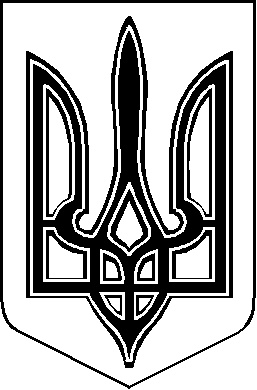 